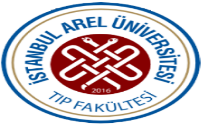 İSTANBUL AREL ÜNİVERSİTESİTIP FAKÜLTESİ2023-2024 AKADEMİK YILIENDOKRİN ve ÜROGENİTAL SİSTEMLER DERS KURULU5.2.2023-22.3.2024 (7 HAFTA)V. DERS KURULU DERSLERİ1.HAFTA2.HAFTA3.HAFTA4.HAFTA5.hafta6.hafta7.haftaDersin KoduDersin AdıTeorikPratikToplamTIP305Çocuk Cerrahisi303TIP305Enfeksiyon Hastalıkları303TIP305Farmakoloji20020TIP305Genel Cerrahi505TIP305İç Hastalıkları 24024TIP305Kardiyoloji505TIP305Kadın Hastalıkları Ve Doğum22224TIP305Klinik Biyokimya505TIP305Genetik505TIP305Klinik Mikrobiyoloji202TIP305Nükleer Tıp202TIP305Patoloji34438TIP305Pediyatri11011TIP305Radyoloji202TIP305Radyasyon Onkolojisi303TIP305Üroloji10212TIP305TOPLAM 1578165Dersin AdıÖğretim ÜyesiÇocuk CerrahisiDr.Öğr.Ü.Ufuk ŞenelEnfeksiyon HastalıklarıProf.Dr.Elif ÖztürkFarmakolojiProf.Dr.Zeliha YazıcıProf.Dr.Özge UzunGenel CerrahiProf.Dr.Köksal ÖnerDoç.Dr.Cevher Akarsuİç Hastalıkları    Endokrinoloji                           NefrolojiDoç.Dr.Nazlı Gürsoy KırnapProf.Dr.Meltem PekpakKardiyolojiProf.Dr.Hüseyin SürücüKadın Hastalıkları Ve DoğumDoç.Dr.Veysel Şal, Doç.Dr.Arzu Yurci, Doç.Dr.Taha TakmazKlinik Biyokimya Prof.Dr.Pernur ÖnerGenetikDoç.Dr.M.Buğrahan DüzKlinik MikrobiyolojiDr.Öğr.Ü. Hayati BekaNükleer TıpProf.Dr.İbrahim GözükaraPatolojiProf.Dr. Binnur ÖnalProf.Dr. Uğur Çevikbaş PediyatriDr. Anıl Doğan BektaşRadyolojiDr.Öğr.Üy. İhsan TürkmenRadyasyon OnkolojisiProf.Dr.Cem UzalÜrolojiProf.Dr.Ramazan Gökhan Atış, Doç.Dr. Fatih YanaralTarihSaatDersin AdıDersin KonusuÖğretim Üyesi5.2.2024Pazartesi9.00-9.50PediyatriNormal pubertal gelişimDr.Öğr.Ü.Anıl Doğan Bektaş5.2.2024Pazartesi10.00-10.50PediyatriBoy kısalığıDr.Öğr.Ü.Anıl Doğan Bektaş5.2.2024Pazartesi11.00-11.50KardiyolojiLipit metabolizmasıProf.Dr.Hüseyin Sürücü5.2.2024Pazartesi12.00-12.50KardiyolojiLipit metabolizması bozuklukları-1Prof.Dr.Hüseyin Sürücü5.2.2024Pazartesi13.00-13.50                   ÖĞLE ARASI                   ÖĞLE ARASI5.2.2024Pazartesi14.00-14.50Enfeksiyon HastalıklarıÜriner Sistem EnfeksiyonlarıProf.Dr.Elif Öztürk5.2.2024Pazartesi15.00-15.50Enfeksiyon Hastalıklarıİntrauterin ve Perinatal infeksiyonlar Prof.Dr.Elif Öztürk5.2.2024Pazartesi16.00-16.50Enfeksiyon HastalıklarıCinsel Yolla Bulaşan EnfeksiyonlarProf.Dr.Elif Öztürk5.2.2024Pazartesi17.00-17.506.2.2024Salı9.00-9.50SERBEST ÇALIŞMA6.2.2024Salı10.00-10.50FarmakolojiEndokrin sistem farmakolojisine girişProf.Dr.Özge Uzun6.2.2024Salı11.00-11.506.2.2024Salı12.00-12.506.2.2024Salı13.00-13.50                         ÖĞLE ARASI                         ÖĞLE ARASI6.2.2024Salı14.00-14.50Kadın Hastalıkları ve DoğumKadin Genital Organlarının Klinik AnatomisiDoç.Dr.Veysel Şal6.2.2024Salı15.00-15.50Kadın Hastalıkları ve DoğumPuperte ve Kadın Hayatı EvrleriDoç.Dr.Veysel Şal6.2.2024Salı16.00-16.506.2.2024Salı17.00-17.507.2.2024Çarşamba9.00-9.50İç Hast. (Endokrinoloji)Diabetes mellitus-1Doç.Dr.Nazlı Gürsoy Kırnap7.2.2024Çarşamba10.00-10.50İç Hast. (Endokrinoloji)Diabetes mellitus-2Doç.Dr.Nazlı Gürsoy Kırnap7.2.2024Çarşamba11.00-11.50PatolojiEndokrin sistem patolojisine girişProf.Dr. Binnur Önal7.2.2024Çarşamba12.00-12.50PatolojiHipotalamus-hipofizer sistem hastalıkları, hipofiz tümörleriProf.Dr. Binnur Önal7.2.2024Çarşamba13.00-13.50                          ÖĞLE ARASI                          ÖĞLE ARASI7.2.2024Çarşamba14.00-14.50PatolojiTiroit hastalıkları; nodüler hiperplazi, hipertiroidilerProf.Dr. Binnur Önal7.2.2024Çarşamba15.00-15.50PatolojiTiroit hastalıkları; otoimmün tiroit hastalıkları ve hipotiroidiProf.Dr. Binnur Önal7.2.2024Çarşamba16.00-16.507.2.2024Çarşamba17.00-17.508.2.2024Perşembe9.00-9.50GenetikPrenatal tanı testleri-1Doç.Dr.M.Buğrahan Düz8.2.2024Perşembe10.00-10.50GenetikPrenatal tanı testleri-2Doç.Dr.M.Buğrahan Düz8.2.2024Perşembe11.00-11.50PatolojiTiroit tümörleri; sitolojik-histopatolojik tanıProf.Dr. Binnur Önal8.2.2024Perşembe12.00-12.50PatolojiParatiroit hastalıkları ve tümörleriProf.Dr. Binnur Önal8.2.2024Perşembe13.00-13.50ÖĞLE ARASIÖĞLE ARASI8.2.2024Perşembe14.00-14.50PatolojiMeme kanserlerinde üçlü yaklaşımla, sitolojik-histopatolojik tanı, evreleme, prediktif- prognostik faktörlerProf.Dr. Binnur Önal8.2.2024Perşembe15.00-15.50PatolojiHiperadrenalizm, Adrenal yetmezlik ve Adrenokortikal tümörlerProf.Dr. Binnur Önal8.2.2024Perşembe16.00-16.508.2.2024Perşembe17.00-17.509.2.2024Cuma9.00-9.50Klinik BiyokimyaHormon tayininin prensipleriProf.Dr.Pernur Öner9.2.2024Cuma10.00-10.50Klinik BiyokimyaDiyabet tanı ve takibinde laboratuvarProf.Dr.Pernur Öner9.2.2024Cuma11.00-11.50Kadın Hastalıkları ve DoğumJinekolojik Terminoloji, Anamnez, Muayene ve Tanı Yöntemleri-1Doç.Dr.Taha Takmaz9.2.2024Cuma12.00-12.50Kadın Hastalıkları ve DoğumJinekolojik Terminoloji, Anamnez, Muayene ve Tanı Yöntemleri-2Doç.Dr.Taha Takmaz9.2.2024Cuma13.00-13.50                                 ÖĞLE ARASI                                 ÖĞLE ARASI9.2.2024Cuma14.00-14.509.2.2024Cuma15.00-15.509.2.2024Cuma16.00-16.509.2.2024Cuma17.00-17.50TarihSaatDersin AdıDersin KonusuÖğretim Üyesi12.2.2024Pazartesi9.00-9.50ÜrolojiÜrolojide fizik muayene ve laboratuar incelemeleriProf.Dr.Gökhan Atış12.2.2024Pazartesi10.00-10.50ÜrolojiÜrolojik SemptomlarProf.Dr.Gökhan Atış12.2.2024Pazartesi11.00-11.50KardiyolojiLipit metabolizması bozuklukları-2Prof.Dr.Hüseyin Sürücü12.2.2024Pazartesi12.00-12.50KardiyolojiSekonder Hipertansiyon (Endokrin Hipertansiyon)Prof.Dr.Hüseyin Sürücü12.2.2024Pazartesi13.00-13.50                   ÖĞLE ARASI                   ÖĞLE ARASI12.2.2024Pazartesi14.00-14.50FarmakolojiHipotalamik ve pituiter hor. antagonistleriProf.Dr.Özge Uzun12.2.2024Pazartesi15.00-15.50FarmakolojiHipotalamik ve pituiter hor. ve agonistleriProf.Dr.Özge Uzun12.2.2024Pazartesi16.00-16.5012.2.2024Pazartesi17.00-17.5013.2.2024Salı9.00-9.50FarmakolojiTiroit fonks. bozukluğunda kullanılan ilaçlar-1Prof.Dr.Zeliha Yazıcı13.2.2024Salı10.00-10.50FarmakolojiTiroit fonks. bozukluğunda kullanılan ilaçlar-2Prof.Dr.Zeliha Yazıcı13.2.2024Salı11.00-11.50ÜrolojiÜriner EnfeksiyonlarDoç.Dr. Fatih Yanaral13.2.2024Salı12.00-12.50ÜrolojiVezikoüretal RefluDoç.Dr. Fatih Yanaral13.2.2024Salı13.00-13.50                         ÖĞLE ARASI                         ÖĞLE ARASI13.2.2024Salı14.00-14.50Kadın Hastalıkları ve DoğumJinekoloji ve Obstetrikte Tarama YöntemleriDoç.Dr.Taha Takmaz13.2.2024Salı15.00-15.50Kadın Hastalıkları ve DoğumJinekolojide ve Obstetrikte Şok ve Tanı yöntemleriDoç.Dr.Taha Takmaz13.2.2024Salı16.00-16.5013.2.2024Salı17.00-17.5014.2.2024Çarşamba9.00-9.50SERBEST ÇALIŞMA14.2.2024Çarşamba10.00-10.50Klinik BiyokimyaHiperglisemiler ve hipoglisemilerProf.Dr.Pernur Öner14.2.2024Çarşamba11.00-11.50Klinik BiyokimyaTiroid hastalıklarında laboratuvarProf.Dr.Pernur Öner14.2.2024Çarşamba12.00-12.50Klinik BiyokimyaBöbrek fonksiyon testleriProf.Dr.Pernur Öner14.2.2024Çarşamba13.00-13.50                          ÖĞLE ARASI                          ÖĞLE ARASI14.2.2024Çarşamba14.00-14.50FarmakolojiÖstrojen ve antagonistleriProf.Dr.Özge Uzun14.2.2024Çarşamba15.00-15.50Radyasyon OnkolojisiÜriner sistem kanserleriProf.Dr.Cem Uzal14.2.2024Çarşamba16.00-16.5014.2.2024Çarşamba17.00-17.5015.2.2024Perşembe9.00-9.50PediyatriHipofizer Yetmezlik-2Dr.Öğr.Ü.Anıl Doğan Bektaş15.2.2024Perşembe10.00-10.50PediyatriKuşkulu GenitelyaDr.Öğr.Ü.Anıl Doğan Bektaş15.2.2024Perşembe11.00-11.50Kadın Hastalıkları ve DoğumJinekoloji ve Obstetrikte Akut BatınDoç.Dr.Taha Takmaz15.2.2024Perşembe12.00-12.50Kadın Hastalıkları ve DoğumJinekolojide Ağrı ve NedenleriDoç.Dr.Taha Takmaz15.2.2024Perşembe13.00-13.50                    ÖĞLE YEMEĞİ                    ÖĞLE YEMEĞİ15.2.2024Perşembe14.00-14.50ÜrolojiErkek İnfertilitesiDoç.Dr. Fatih Yanaral15.2.2024Perşembe15.00-15.50ÜrolojiÜroonkolojiDoç.Dr. Fatih Yanaral15.2.2024Perşembe16.00-16.5015.2.2024Perşembe17.00-17.5016.2.2024Cuma9.00-9.5016.2.2024Cuma10.00-10.50FarmakolojiAdrenal kortikosteroidler ve adrenokortikal antagonistler-1Prof.Dr.Zeliha Yazıcı16.2.2024Cuma11.00-11.50FarmakolojiAdrenal kortikosteroidler ve adrenokortikal antagonistler-2Prof.Dr.Zeliha Yazıcı16.2.2024Cuma12.00-12.50FarmakolojiProgesteron ve antagonistleriProf.Dr.Özge Uzun16.2.2024Cuma13.00-13.50                                 ÖĞLE ARASI                                 ÖĞLE ARASI16.2.2024Cuma14.00-14.50Kadın Hastalıkları ve DoğumDöllenme ve implantasyonDoç.Dr.Arzu Yurci16.2.2024Cuma15.00-15.50Kadın Hastalıkları ve DoğumDoğum Fizyolojisi ve Normal Doğum EvreleriDoç.Dr.Arzu Yurci16.2.2024Cuma16.00-16.5016.2.2024Cuma17.00-17.50TarihSaatDersin AdıDersin KonusuÖğretim Üyesi19.2.2024Pazartesi9.00-9.50SERBEST ÇALIŞMA19.2.2024Pazartesi10.00-10.50SERBEST ÇALIŞMA19.2.2024Pazartesi11.00-11.50KardiyolojiEsansiyel HipertansiyonProf.Dr.Hüseyin Sürücü19.2.2024Pazartesi12.00-12.50KardiyolojiPrimer Pulmoner HipertansiyonProf.Dr.Hüseyin Sürücü19.2.2024Pazartesi13.00-13.50ÖĞLE ARASIÖĞLE ARASIÖĞLE ARASI19.2.2024Pazartesi14.00-14.50PatolojiNormal menstruel siklus ve bozuklukları   Prof.Dr. Uğur Çevikbaş19.2.2024Pazartesi15.00-15.50PatolojiVulva ve vagina hastalıkları, tümörleri   Prof.Dr. Uğur Çevikbaş19.2.2024Pazartesi16.00-16.5019.2.2024Pazartesi17.00-17.5020.2.2024Salı9.00-9.50FarmakolojiDiyabet tedavisinde kullanılan ilaçlar-1Prof.Dr.Zeliha Yazıcı20.2.2024Salı10.00-10.50FarmakolojiDiyabet tedavisinde kullanılan ilaçlar-2Prof.Dr.Zeliha Yazıcı20.2.2024Salı11.00-11.50ÜrolojiBenign Prostat HiperplazisiDoç.Dr. Gökhan Atış20.2.2024Salı12.00-12.50ÜrolojiErkek Seksüel DisfonksiyonuDoç.Dr. Fatih Yanaral20.2.2024Salı13.00-13.50                         ÖĞLE ARASI                         ÖĞLE ARASI20.2.2024Salı14.00-14.50Kadın Hastalıkları ve DoğumÜreme EndokrinopatileriDoç.Dr.Arzu Yurci20.2.2024Salı15.00-15.50Kadın Hastalıkları ve DoğumMenstrüel Siklus ve Siklus AnomalileriDoç.Dr.Arzu Yurci20.2.2024Salı16.00-16.5020.2.2024Salı17.00-17.5021.2.2024Çarşamba9.00-9.50İç Hast. (Endokrinoloji)ObeziteDoç.Dr.Nazlı Gürsoy Kırnap21.2.2024Çarşamba10.00-10.50İç Hast. (Endokrinoloji)Paratiroid hastalıklarıDoç.Dr.Nazlı Gürsoy Kırnap21.2.2024Çarşamba11.00-11.50Genel CerrahiTiroidin Cerrahi HastalıklarıDoç.Dr.Cevher Akarsu21.2.2024Çarşamba12.00-12.50Genel CerrahiAdrenal Glandın Cerrahi HastalıklarıDoç.Dr.Cevher Akarsu21.2.2024Çarşamba13.00-13.50                          ÖĞLE ARASI                          ÖĞLE ARASI21.2.2024Çarşamba14.00-14.50PatolojiServiksin benign hastalıklarıProf.Dr. Uğur Çevikbaş21.2.2024Çarşamba15.00-15.50PatolojiServiksin premalign lezyonları ve serviks karsinomuProf.Dr. Uğur Çevikbaş21.2.2024Çarşamba16.00-16.5021.2.2024Çarşamba17.00-17.5022.2.2024Perşembe9.00-9.50İç Hastalıkları (Nefroloji)Sıvı ve elektrolit dengesi-1Prof.Dr.Meltem Pekpak22.2.2024Perşembe10.00-10.50İç Hastalıkları (Nefroloji)Sıvı ve elektrolit dengesi-2Prof.Dr.Meltem Pekpak22.2.2024Perşembe11.00-11.50FarmakolojiAndrojenler, antagonistleri ve anabolik steroitler-1Prof.Dr.Özge Uzun22.2.2024Perşembe12.00-12.50FarmakolojiAndrojenler, antagonistleri ve anabolik steroitler-2Prof.Dr.Özge Uzun22.2.2024Perşembe13.00-13.50                              ÖĞLE ARASI                              ÖĞLE ARASI22.2.2024Perşembe14.00-14.50PatolojiProstatın benign hastalıklarıProf.Dr.Uğur Çevikbaş22.2.2024Perşembe15.00-15.50PatolojiProstat tümörleriProf.Dr.Uğur Çevikbaş22.2.2024Perşembe16.00-16.5022.2.2024Perşembe17.00-17.5023.2.2024Cuma9.00-9.50İç Hastalıkları (Nefroloji)Asit Baz Dengesi-1Prof.Dr.Meltem Pekpak23.2.2024Cuma10.00-10.50İç Hastalıkları (Nefroloji)Asit Baz Dengesi-2Prof.Dr.Meltem Pekpak23.2.2024Cuma11.00-11.50İç Hastalıkları (Nefroloji)Glomerulonefritler ve Nefrotik Sendrom-1Prof.Dr.Meltem Pekpak23.2.2024Cuma12.00-12.50İç Hastalıkları (Nefroloji)Glomerulonefritler ve Nefrotik Sendrom-2Prof.Dr.Meltem Pekpak23.2.2024Cuma13.00-13.50                                 ÖĞLE ARASI                                 ÖĞLE ARASI23.2.2024Cuma14.00-14.5023.2.2024Cuma15.00-15.5023.2.2024Cuma16.00-16.50SEÇMELİ DERS23.2.2024Cuma17.00-17.50SEÇMELİ DERSTarihSaatDersin AdıDersin KonusuÖğretim Üyesi26.2.2024Pazartesi9.00-9.50PediyatriHipoglisemiDr.Öğr.Ü.Anıl Doğan Bektaş26.2.2024Pazartesi10.00-10.50PediyatriHematürilerDr.Öğr.Ü.Anıl Doğan Bektaş26.2.2024Pazartesi11.00-11.50PediyatriHipofizer Yetmezlik-1Dr.Öğr.Ü.Anıl Doğan Bektaş26.2.2024Pazartesi12.00-12.50PatolojiOver, tubanın neoplazi-dışı hastalıkları Prof.Dr. Uğur Çevikbaş26.2.2024Pazartesi13.00-13.50                   ÖĞLE ARASI                   ÖĞLE ARASI                   ÖĞLE ARASI26.2.2024Pazartesi14.00-14.50FarmakolojiD vitamini ve Ca+2 Prof.Dr.Özge Uzun26.2.2024Pazartesi15.00-15.50FarmakolojiD vitamini ve Ca+2 Prof.Dr.Özge Uzun26.2.2024Pazartesi16.00-16.5026.2.2024Pazartesi17.00-17.5027.2.2024Salı9.00-9.50İç Hastalıkları (Nefroloji)Akut Böbrek Yetmezliği-1Prof.Dr.Meltem Pekpak27.2.2024Salı10.00-10.50İç Hastalıkları (Nefroloji)Akut Böbrek Yetmezliği-2Prof.Dr.Meltem Pekpak27.2.2024Salı11.00-11.50İç Hastalıkları (Nefroloji)Kronik Böbrek Yetmezliği-1Prof.Dr.Meltem Pekpak27.2.2024Salı12.00-12.50İç Hastalıkları (Nefroloji)Kronik Böbrek Yetmezliği-2Prof.Dr.Meltem Pekpak27.2.2024Salı13.00-13.50                         ÖĞLE ARASI                         ÖĞLE ARASI                         ÖĞLE ARASI27.2.2024Salı14.00-14.50Kadın Hastalıkları ve DoğumGebelik lomplikasyonlarıDoç.Dr.Arzu Yurci27.2.2024Salı15.00-15.50Kadın Hastalıkları ve DoğumLohusalık ve LaktasyonDoç.Dr.Arzu Yurci27.2.2024Salı16.00-16.5027.2.2024Salı17.00-17.5028.2.2024Çarşamba9.00-9.50İç Hast. (Endokrinoloji)Metabolik kemik hastalıkları; Osteoporoz ve osteomalaziDoç.Dr.Nazlı Gürsoy Kırnap28.2.2024Çarşamba10.00-10.50İç Hast. (Endokrinoloji)Hipofiz Bezi BozukluklarıDoç.Dr.Nazlı Gürsoy Kırnap28.2.2024Çarşamba11.00-11.50PatolojiOverin epitelyal tümörleriProf.Dr. Binnur Önal28.2.2024Çarşamba12.00-12.50PatolojiOverin germ hücreli tümörleri Prof.Dr. Binnur Önal28.2.2024Çarşamba13.00-13.50                          ÖĞLE ARASI                          ÖĞLE ARASI                          ÖĞLE ARASI28.2.2024Çarşamba14.00-14.50PatolojiAdrenal medulla tümörleri; MEN sendromlarıProf.Dr. Binnur Önal28.2.2024Çarşamba15.00-15.50PatolojiPankreasın nöroendokrin tümörleriProf.Dr. Binnur Önal28.2.2024Çarşamba16.00-16.5028.2.2024Çarşamba17.00-17.5029.2.2024Perşembe9.00-9.50PediyatriKonjenital Adrenal HiperplaziDr.Öğr.Ü.Anıl Doğan Bektaş29.2.2024Perşembe10.00-10.50PediyatriÇocuk Hastalarda Diyabetes MellitusDr.Öğr.Ü.Anıl Doğan Bektaş29.2.2024Perşembe11.00-11.50PatolojiMesane ve üreterin benign hastalıklarıProf.Dr. Binnur Önal29.2.2024Perşembe12.00-12.50PatolojiMesane tümörleri, sitolojik-histopatolojik tanı Prof.Dr. Binnur Önal29.2.2024Perşembe13.00-13.50ÖĞLE ARASIÖĞLE ARASIÖĞLE ARASI29.2.2024Perşembe14.00-14.50PatolojiMeme hastalıkları, benign tümörleriProf.Dr. Binnur Önal29.2.2024Perşembe15.00-15.50PatolojiMemenin malign tümörleri; epidemioloji ve risk faktörleriProf.Dr. Binnur Önal29.2.2024Perşembe16.00-16.5029.2.2024Perşembe17.00-17.501.3.2024Cuma9.00-9.50GenetikEpigenetik ve İlgili HastalıklarDoç.Dr.M.Buğrahan Düz1.3.2024Cuma10.00-10.50GenetikMitokondriyal Kalıtım Gösteren HastalıklarDoç.Dr.M.Buğrahan Düz1.3.2024Cuma11.00-11.50GenetikKonjenital Anomaliler, Dismorfoloji ve TeratolojiDoç.Dr.M.Buğrahan Düz1.3.2024Cuma12.00-12.50FarmakolojiEndokrin BozucularProf.Dr.Özge Uzun1.3.2024Cuma13.00-13.50                                               ÖĞLE ARASI                                               ÖĞLE ARASI                                               ÖĞLE ARASI1.3.2024Cuma14.00-14.50Kadın Hastalıkları ve DoğumVajina fizyolojisi ve akıntılarDoç.Dr.Veysel Şal1.3.2024Cuma15.00-15.50Kadın Hastalıkları ve DoğumGebelikte gestasyonel trofoblastik hastalıklarDoç.Dr.Veysel Şal1.3.2024Cuma16.00-16.50SEÇMELİ DERS1.3.2024Cuma17.00-17.50SEÇMELİ DERSTarihSaatDersin AdıDersin KonusuÖğretim Üyesi4.3.2024Pazartesi9.00-9.50PediyatriProteinürilerDr.Öğr.Ü.Anıl Doğan Bektaş4.3.2024Pazartesi10.00-10.50PediyatriSıvı-elektrolit dengesi bozukluklarıDr.Öğr.Ü.Anıl Doğan Bektaş4.3.2024Pazartesi11.00-11.50PatolojiEndokrin pankreas ve diyabet Prof.Dr.Uğur Çevikbaş4.3.2024Pazartesi12.00-12.50PatolojiPlasentada inflamasyon, enfeksiyon ve trofoblastik hastalıklarProf.Dr.Uğur Çevikbaş4.3.2024Pazartesi13.00-13.50ÖĞLE ARASIÖĞLE ARASIÖĞLE ARASI4.3.2024Pazartesi14.00-14.50RadyolojiÜrogenital Sistem RadyolojisiDr.Öğr.Ü.İhsan Türkmen4.3.2024Pazartesi15.00-15.50RadyolojiEndokrin Sistem RadyolojisiDr.Öğr.Ü.İhsan Türkmen4.3.2024Pazartesi16.00-16.504.3.2024Pazartesi17.00-17.505.3.2024Salı9.00-9.50ÜrolojiÜriner Sistemde Obstruksiyon ve StazProf.Dr. Gökhan Atış5.3.2024Salı10.00-10.50ÜrolojiÜriner Sistem Taş HastalıklarıProf.Dr. Gökhan Atış5.3.2024Salı11.00-11.50Kadın Hastalıkları ve DoğumJinekolojik kanserler-1Doç.Dr.Veysel Şal5.3.2024Salı12.00-12.50Kadın Hastalıkları ve DoğumJinekolojik kanserler-2Doç.Dr.Veysel Şal5.3.2024Salı13.00-13.50                         ÖĞLE ARASI                         ÖĞLE ARASI                         ÖĞLE ARASI5.3.2024Salı14.00-14.50PatolojiSkrotum, Testis ve epididim’in benign hastalıklarıProf.Dr.Uğur Çevikbaş5.3.2024Salı15.00-15.50PatolojiTestis tümörleriProf.Dr.Uğur Çevikbaş5.3.2024Salı16.00-16.505.3.2024Salı17.00-17.506.3.2024 Çarşamba9.00-9.50İç Hast. (Endokrinoloji)Tiroid Bezi HastalıklarıDoç.Dr.Nazlı Gürsoy Kırnap6.3.2024 Çarşamba10.00-10.50İç Hast. (Endokrinoloji)Sürrenal Bez BozukluklarıDoç.Dr.Nazlı Gürsoy Kırnap6.3.2024 Çarşamba11.00-11.50Genel CerrahiParatiroidin Cerrahi HastalıklarıDoç.Dr.Cevher Akarsu6.3.2024 Çarşamba12.00-12.50Genel CerrahiPankreasın Endokrin Tümörleri ve CerrahisiDoç.Dr.Cevher Akarsu6.3.2024 Çarşamba13.00-13.50ÖĞLE ARASIÖĞLE ARASIÖĞLE ARASI6.3.2024 Çarşamba14.00-14.50PatolojiEndometriyoz ve uterusun diğer benign hast.  Prof.Dr. Uğur Çevikbaş6.3.2024 Çarşamba15.00-15.50PatolojiEndometriyal karsinom ve uterusun diğer tümörl.Prof.Dr. Uğur Çevikbaş6.3.2024 Çarşamba16.00-16.506.3.2024 Çarşamba17.00-17.507.3.2024Perşembe9.00-9.50Radyasyon OnkolojisiGenital sistem kanserleriProf.Dr.Cem Uzal7.3.2024Perşembe10.00-10.50Radyasyon OnkolojisiMeme kanseriProf.Dr.Cem Uzal7.3.2024Perşembe11.00-11.50PatolojiBöbrek hastalıkları; Glomerüler ve tübülointerstisyel hastalıklar, konjenital- gelişimsel anomalilerProf.Dr.Uğur Çevikbaş7.3.2024Perşembe12.00-12.50PatolojiBöbrek tümörleri, kistik hastalıklarıProf.Dr.Uğur Çevikbaş7.3.2024Perşembe13.00-13.50ÖĞLE ARASIÖĞLE ARASIÖĞLE ARASI7.3.2024Perşembe14.00-14.50Kadın Hastalıkları ve DoğumJinekolojide Kanamalar-1Doç.Dr.Arzu Yurci7.3.2024Perşembe15.00-15.50Kadın Hastalıkları ve DoğumJinekolojide Kanamalar-2Doç.Dr.Arzu Yurci7.3.2024Perşembe16.00-16.507.3.2024Perşembe17.00-17.508.3.2024Cuma9.00-9.50Klinik MikrobiyolojiGÜ Sistem Enfek, Mikroby İncelenmesi-1Dr.Öğr.Ü.Hayati Beka8.3.2024Cuma10.00-10.50Klinik MikrobiyolojiGÜ Sistem Enfek, Mikroby İncelenmesi-1Dr.Öğr.Ü.Hayati Beka8.3.2024Cuma11.00-11.50FarmakolojiDiüretik İlaçlarProf.Dr.Özge Uzun8.3.2024Cuma12.00-12.50FarmakolojiSıvı elektrolit dengesiProf.Dr.Özge Uzun8.3.2024Cuma13.00-13.50                                 ÖĞLE ARASI                                 ÖĞLE ARASI                                 ÖĞLE ARASIDr.Öğr.Ü.Y.Emre Uzun8.3.2024Cuma14.00-14.50SERBEST ÇALIŞMA8.3.2024Cuma15.00-15.50SERBEST ÇALIŞMA8.3.2024Cuma16.00-16.50SEÇMELİ DERS8.3.2024Cuma17.00-17.50SEÇMELİ DERSTarihSaatDersin AdıDersin KonusuÖğretim Üyesi11.3.2024Pazartesi9.00-9.50SERBEST ÇALIŞMA11.3.2024Pazartesi10.00-10.50Çocuk Cerrahisiİşeme Bozuklukları ve EnürezisDr.Öğr.Ü.Ufuk Şenel11.3.2024Pazartesi11.00-11.50Çocuk CerrahisiÜrogenital Anomaliler-1Dr.Öğr.Ü.Ufuk Şenel11.3.2024Pazartesi12.00-12.50Çocuk CerrahisiÜrogenital Anomaliler-2Dr.Öğr.Ü.Ufuk Şenel11.3.2024Pazartesi13.00-13.50ÖĞLE ARASIÖĞLE ARASIÖĞLE ARASI11.3.2024Pazartesi14.00-14.50Kadın Hastalıkları ve DoğumGenital sistemin enfeksiyöz hastalıkları ve epidemiyolojisiDoç.Dr.Taha Takmaz11.3.2024Pazartesi15.00-15.50Kadın Hastalıkları ve DoğumAile Planlaması YöntemleriDoç.Dr.Taha Takmaz11.3.2024Pazartesi16.00-16.5011.3.2024Pazartesi17.00-17.5012.3.2024Salı9.00-9.5012.3.2024Salı10.00-10.50PatolojiWilms tümörüProf.Dr.Uğur Çevikbaş12.3.2024Salı11.00-11.50PatolojiErkek üreme sistemi genel bilgiler, cinsel yolla bulaşan hastalıklarProf.Dr.Uğur Çevikbaş12.3.2024Salı12.00-12.50PatolojiPenis ve üretra hastalıkları, tümörleriProf.Dr.Uğur Çevikbaş12.3.2024Salı13.00-13.50                         ÖĞLE ARASI                         ÖĞLE ARASI12.3.2024Salı14.00-14.50Ürolojiİdrar sondası takma (Uygulama)Prof.Dr. Gökhan Atış12.3.2024Salı15.00-15.50Ürolojiİdrar sondası takma (Uygulama)Doç.Dr. Fatih Yanaral12.3.2024Salı16.00-16.5012.3.2024Salı17.00-17.5013.3.2024Çarşamba9.00-9.50İç Hast. (Endokrinoloji)Potasyum denge bozukluklarıDoç.Dr.Nazlı Gürsoy Kırnap13.3.2024Çarşamba10.00-10.50İç Hast. (Endokrinoloji)Potasyum denge bozukluklarıDoç.Dr.Nazlı Gürsoy Kırnap13.3.2024Çarşamba11.00-11.50İç Hast. (Endokrinoloji)Kalsiyum Metabolizması BozukluklarıDoç.Dr.Nazlı Gürsoy Kırnap13.3.2024Çarşamba12.00-12.50FarmakolojiAsit-baz dengesiProf.Dr.Özge Uzun13.3.2024Çarşamba13.00-13.50                          ÖĞLE ARASI                          ÖĞLE ARASI13.3.2024Çarşamba14.00-14.50Nükleer TıpNükleer Tıpta Ürogenital Sistem GörüntülemesiProf.Dr.İbrahim Gözükara13.3.2024Çarşamba15.00-15.50Nükleer TıpNükleer Tıpta Endokrin Sistem GörüntülemeProf.Dr.İbrahim Gözükara13.3.2024Çarşamba16.00-16.5013.3.2024Çarşamba17.00-17.5014.3.2024Perşembe9.00-9.5014.3.2024Perşembe10.00-10.50TIP BAYRAMI14.3.2024Perşembe11.00-11.5014.3.2024Perşembe12.00-12.5014.3.2024Perşembe13.00-13.50                            ÖĞLE ARASI                            ÖĞLE ARASI14.3.2024Perşembe14.00-14.50Kadın Hastalıkları ve DoğumDoğum Eylemi-1 (Laboratuvarda maket üzerinde uygulama)Doç.Dr.Arzu Yurci14.3.2024Perşembe15.00-15.50Kadın Hastalıkları ve DoğumDoğum Eylemi-2 (Laboratuvarda maket üzerinde uygulama)Doç.Dr.Arzu Yurci14.3.2024Perşembe16.00-16.5014.3.2024Perşembe17.00-17.5015.3.2024Cuma9.00-9.5015.3.2024Cuma10.00-10.50Genel CerrahiMeme MuayenesiProf.Dr.Köksal Öner15.3.2024Cuma11.00-11.50PatolojiPatoloji Pratik-1Prof.Dr.Binnur Önal15.3.2024Cuma12.00-12.50PatolojiPatoloji Pratik-2Prof.Dr.Binnur Önal15.3.2024Cuma13.00-13.50                                 ÖĞLE ARASI                                 ÖĞLE ARASI15.3.2024Cuma14.00-14.50PatolojiPatoloji Pratik-3Prof.Dr.Binnur Önal15.3.2024Cuma15.00-15.50PatolojiPatoloji Pratik-4Prof.Dr.Binnur Önal15.3.2024Cuma16.00-16.50SEÇMELİ DERS15.3.2024Cuma17.00-17.50SEÇMELİ DERSTarihSaatDersin AdıDersin KonusuÖğretim Üyesi18.3.2024Pazartesi9.00-9.50SERBEST ÇALIŞMA18.3.2024Pazartesi10.00-10.50SERBEST ÇALIŞMA18.3.2024Pazartesi11.00-11.50SERBEST ÇALIŞMA18.3.2024Pazartesi12.00-12.50SERBEST ÇALIŞMA18.3.2024Pazartesi13.00-13.50                                        ÖĞLE ARASI                                        ÖĞLE ARASI                                        ÖĞLE ARASI18.3.2024Pazartesi14.00-14.50SERBEST ÇALIŞMA18.3.2024Pazartesi15.00-15.50SERBEST ÇALIŞMA18.3.2024Pazartesi16.00-16.50SERBEST ÇALIŞMA18.3.2024Pazartesi17.00-17.50SERBEST ÇALIŞMA19.3.2024Salı9.00-9.50SERBEST ÇALIŞMA19.3.2024Salı10.00-10.50SERBEST ÇALIŞMA19.3.2024Salı11.00-11.50SERBEST ÇALIŞMA19.3.2024Salı12.00-12.50SERBEST ÇALIŞMA19.3.2024Salı13.00-1350                                           ÖĞLE ARASI                                           ÖĞLE ARASI                                           ÖĞLE ARASI19.3.2024Salı14.00-14.50SERBEST ÇALIŞMA19.3.2024Salı15.00-15.50SERBEST ÇALIŞMA19.3.2024Salı16.00-16.50SERBEST ÇALIŞMA19.3.2024Salı17.00-17.50SERBEST ÇALIŞMA20.3.2024Çarşamba9.00-9.50SERBEST ÇALIŞMA20.3.2024Çarşamba10.00-10.50SERBEST ÇALIŞMA20.3.2024Çarşamba11.00-11.50SERBEST ÇALIŞMA20.3.2024Çarşamba12.00-12.50SERBEST ÇALIŞMA20.3.2024Çarşamba13.00-13.50                                          ÖĞLE ARASI                                          ÖĞLE ARASI                                          ÖĞLE ARASI20.3.2024Çarşamba14.00-14.50SERBEST ÇALIŞMA20.3.2024Çarşamba15.00-15.50SERBEST ÇALIŞMA20.3.2024Çarşamba16.00-16.50SERBEST ÇALIŞMA20.3.2024Çarşamba17.00-17.50SERBEST ÇALIŞMA21.3.2024Perşembe9.00-9.50SERBEST ÇALIŞMA21.3.2024Perşembe10.00-10.50SERBEST ÇALIŞMA21.3.2024Perşembe11.00-11.50SERBEST ÇALIŞMA21.3.2024Perşembe12.00-12.50SERBEST ÇALIŞMA21.3.2024Perşembe13.00-13.50                                          ÖĞLE ARASI                                          ÖĞLE ARASI                                          ÖĞLE ARASI21.3.2024Perşembe14.00-14.50SERBEST ÇALIŞMA21.3.2024Perşembe15.00-15.50SERBEST ÇALIŞMA21.3.2024Perşembe16.00-16.50SERBEST ÇALIŞMA21.3.2024Perşembe17.00-17.50SERBEST ÇALIŞMA22.3.2024Cuma9.00-9.50VII. DERS KURULU SINAVI22.3.2024Cuma10.00-10.50VII. DERS KURULU SINAVI22.3.2024Cuma11.00-11.50VII. DERS KURULU SINAVI22.3.2024Cuma12.00-12.50VII. DERS KURULU SINAVI22.3.2024Cuma13.00-13.50                                         ÖĞLE ARASI                                         ÖĞLE ARASI                                         ÖĞLE ARASI22.3.2024Cuma14.00-14.50SERBEST ÇALIŞMA22.3.2024Cuma15.00-15.50SERBEST ÇALIŞMA22.3.2024Cuma16.00-16.50SEÇMELİ DERS22.3.2024Cuma17.00-17.50SEÇMELİ DERS